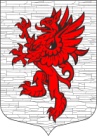 СОВЕТ ДЕПУТАТОВМУНИЦИПАЛЬНОГО ОБРАЗОВАНИЯЛОПУХИНСКОЕ СЕЛЬСКОЕ ПОСЕЛЕНИЕМО ЛОМОНОСОВСКИЙ МУНИЦИПАЛЬНЫЙ РАЙОНЛЕНИНГРАДСКОЙ ОБЛАСТИтретий созыв17 ноября  2017года                                                                      д. ЛопухинкаРЕШЕНИЕ № 52«О передаче МО Лопухинское сельское поселение МО Ломоносовского  муниципального района Ленинградской области части своих полномочий по осуществлению внешнего муниципального финансового  контроля органам местного самоуправления муниципального образования  Ломоносовский  муниципальный район Ленинградской области на 2018 год» В целях реализации Бюджетного кодекса РФ, руководствуясь  Федеральным  законом  от 06.10.2003 г. № 131- ФЗ «Об общих принципах организации местного самоуправления в Российской Федерации», Федеральным законом от 07.12.2011г. № 6-ФЗ «Об общих принципах организации и деятельности контрольно-счетных органов субъектов РФ и  муниципальных образований», Уставом муниципального образования Лопухинское сельское поселение  Ломоносовского муниципального района Ленинградской области, Совет депутатов муниципального образования Лопухинское сельское поселение Ломоносовского муниципального района Ленинградской области решил:Передать осуществление части  своих полномочий по осуществлению внешнего муниципального финансового контроля органам муниципального образования Ломоносовский муниципальный район Ленинградской области  на 2018 год.Указанное в настоящем решении полномочие осуществлять на основании соглашения, заключаемого между администрацией МО Лопухинское сельское поселение и администрацией МО Ломоносовский муниципальный район сроком на 1 (один) год с 01.01.2018г. по 31.12.2018г.Для осуществления указанных полномочий передать в бюджет муниципального образования Ломоносовский муниципальный район финансовые средства в форме иных межбюджетных трансфертов из бюджета муниципального образования Лопухинское сельское поселение в сумме 10400 рублей.Настоящее Решение  разместить (обнародовать) на официальном сайте МО Лопухинское сельское поселение в информационно-телекомуникационной сети Интернет по адресу «лопухинское-адм.рф».5.  Настоящее решение вступает в силу с момента его опубликования        (обнародования).Глава муниципального образованияЛопухинское сельское поселение                                               Знаменский А.В.   